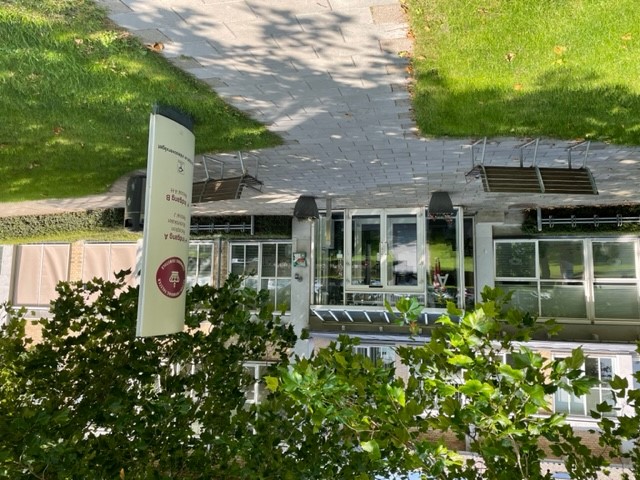 Indledning2022 markerer en tilbagevenden til en ”normaltilstand” for Retten i Nykøbing Falster efter nogle vanskelige år under Coronapandemien. Retsagsbehandlingen, herunder behandlingen af sager i familieretten, fogedretten og skifteretten, kunne i 2022 ske uden de betydelige hindringer for afholdelsen af retsmøder, der forelå i 2020 og 2021, ligesom sygefraværet både for ansatte og brugere af retten faldt betydeligt. Erfaringerne fra coronatiden har ført til nogle blivende ændringer, navnlig i form af anvendelse af hjemmearbejde i videre omfang. I skifteretten har man desuden i dødsboskiftesager fastholdt den udbredte brug af telefonmøder frem for fysiske møder. Retten har i 2022 – navnlig som følge af afslutningen af Coronapandemien – behandlet betydeligt flere sager end i 2021. Dette er sket samtidig med, at det samlede antal medarbejdere er faldet, hvilket har ført til en produktivitetsforbedring på ca. 10 %. På trods af denne positive udvikling er sagsbehandlingstiden generelt blevet længere for behandlingen af civile sager, familieretslige sager og straffesager. De generelle udfordringer hos Danmarks Domstole med knappe økonomiske ressourcer, herunder til ansættelse af medarbejdere til behandling af stadig flere arbejdsopgaver, kan derfor i lighed med forholdene ved andre retter aflæses i tallene for sagsbehandlingstiderne ved Retten i Nykøbing Falster. Sammenlignet med andre byretter er Retten i Nykøbing Falster dog fortsat placeret pænt for så vidt angår opfyldelse af målene for sagsbehandlingstiderne. 2. Resultater i 2022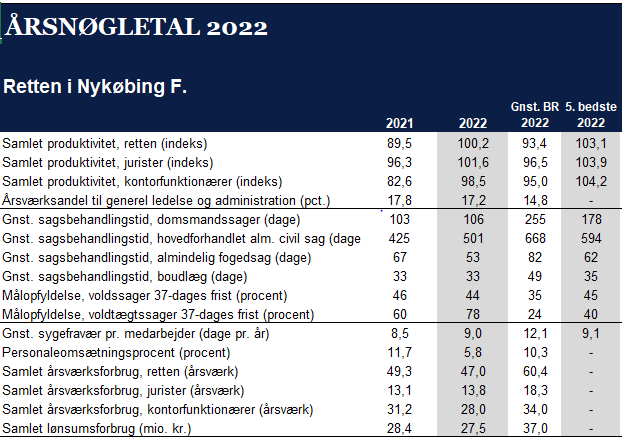 2.1: Effektivitet (aktivitet og produktivitet)Retten behandlede ca. 7 % flere sager i 2022 end i 2021 samtidig med, at det samlede antal medarbejdere ved retten faldt. Dette førte til en produktivitetsforbedring på ca. 10 %. Retten havde i 2022 den 6. bedste produktivitet blandt landets byretter. Tabel 1Tabel 22.2: Målopfyldelse og gennemsnitlige sagsbehandlingstiderDanmarks Domstole fastsætter årligt måltal for sagsbehandlingen ved retterne. Bortset fra måltallet for behandlingen af VVV-sager (visse straffesager om vold, voldtægt og våben) opfyldte retten i 2022 samtlige måltal. På trods af den store fremgang i rettens produktivitet sammenlignet med 2021, er sagsbehandlingstiden for civile sager, familieretlige sager og straffesager steget ganske betydeligt, navnlig for så vidt angår de familieretlige sager og civile sager. Den generelle udfordring ved Danmarks Domstole i form af knappe økonomiske ressourcer til bl.a. ansættelse af medarbejdere påvirker således også Retten i Nykøbing Falster i form af stigende sagsbehandlingstider. Sagsbehandlingstiderne for skiftesager har været stagnerende, mens de har været faldende for fogedsager.Tabel 3Tabel 42.3: Målopfyldelse særligt for VVV-sager og fast-track sager om ungdomskriminalitetVVV-sager er en samlebetegnelse for de straffesager, der er særligt prioriterede volds-, voldtægts- eller våbensager. Politisk er der fastsat en målsætning om, at disse sager skal afsluttes senest 37 dage efter, at de er modtaget i retten fra anklagemyndigheden. Fast-track sager om ungdomskriminalitet er straffesager, hvor der efter afslutning af straffesagen i retten kan blive tale om, at sagen efterfølgende skal behandles i Ungdomskriminalitetsnævnet. Målsætningen for disse sager er ligeledes, at straffesagen skal være afsluttet senest 37 dage efter modtagelsen i retten. Som det fremgår af tabel 3 og 5, er det ligesom i 2021 ikke lykkes retten at opfylde måltallet for behandlingen af disse sager. Målet er, at 59 % af sagerne skal behandles inden for 37 dage. Opfyldelsesgraden ved retten var i 2022 på 50 %, mens den i 2021 var på 49 %.Tabel 52.4: Udvalgte HR-nøgletal (sygefravær og personaleomsætning mv.)Tabel 6Retten har i 2022 haft meget få medarbejdere, der har skiftet ansættelsessted, og har dermed haft en meget lav personaleomsætning. Sygefraværet ligger uændret på et forholdsvis lavt niveau.Tabel 7Tabel 8Tabel 93. Udviklingsinitiativer i 2023I 2023 vil retten særligt have fokus på fastholdelse og rekruttering af medarbejdere. Retten indgår som arbejdsplads i konkurrence med andre offentlige myndigheder og private arbejdsgivere, og det er af afgørende betydning for opfyldelse af rettens mål at kunne fastholde og rekruttere de nødvendige kvalificerede medarbejdere. Det er derfor væsentligt at fastholde og udbygge den gode trivsel og fællesskabsfølelsen, hvilket kræver særlig opmærksomhed, bl.a. som følge den fortsatte udbredte adgang til at kunne arbejde hjemme.En særlig indsats i forhold til at fastholde og nedbringe sagsbehandlingstiderne vil være ønskelig, men må realistisk set afvente eventuelt forbedrende økonomiske rammevilkår for domstolene.Aktivitet ved retten målt som vægtede afsluttede sager Aktivitet ved retten målt som vægtede afsluttede sager Aktivitet ved retten målt som vægtede afsluttede sager 20222021Straffesager70646258Civile sager15591347Fogedsager1124011363Skiftesager28602766Notarialforretninger29392267Samlet2566224001Produktivitetsindeks samlet for retten og for de enkelte sagsområder Produktivitetsindeks samlet for retten og for de enkelte sagsområder Produktivitetsindeks samlet for retten og for de enkelte sagsområder Alle byretterResultater i 2022Gennemsnit        5. bedsteAlle byretterResultater i 2022Gennemsnit        5. bedsteProduktivitetAlle byretterResultater i 2022Gennemsnit        5. bedsteAlle byretterResultater i 2022Gennemsnit        5. bedste20222021 Alle byretterResultater i 2022Gennemsnit        5. bedsteAlle byretterResultater i 2022Gennemsnit        5. bedsteSamlet produktivitet100,289,593,4103,1Retssager samlet101,295,294,5105,4-straffesager100,898,388,195,9-civile sager101,290,4104,9119,1Fogedsager102,374,685,3100,5Skiftesager93,287,195,4110,4Målopfyldelse i forhold til afgørelsestider i 2022 Målopfyldelse i forhold til afgørelsestider i 2022 Målopfyldelse i forhold til afgørelsestider i 2022 Alle byretterResultater i 2022MålsætningResultat          2022                 2021Resultat          2022                 2021GennemsnitResultat          2022                 2021Resultat          2022                 2021GennemsnitStraffesagerNævninge- og domsmandssager (hfh)80% < 88 dage6965152Tilståelsessager80% < 43 dage362962Sager u/domsmænd – bødesager80% < 10 dage234Sager u/domsmænd – øvrige80% < 93 dage5437170Samlet vvv-sager59% < 37 dage50%49%35%Rettens andel af fristoverskridelser16%14%4%26%Civile sager (80% af de hurtigste sager)Alle alm. sager, boligsager og småsager80% < 122 dage6660128Hfh. almindelige sager og boligsager 80% < 426 dage334316497Hfh. småsager 80% < 213 dage150138413Familieret - §6- og §7 sager80% < 122 dage10188137Familieret – prøvesager efter forenklet proces80% < 70 dage424147Tvangsfuldbydelsessager – forældreansvar80% < 30 dage101114Konkurskarantænesager80% < 120 dage647096FogedsagerAlm. fogedsager og betalingspåkrav70% < 3 mdr.91%87%77%Særlige fogedsager70% < 2 mdr.92%83%80%Tvangsauktion solgt på eller efter 1. auktion80% < 5 mdr.95%87%83%SkiftesagerUdlevering af bo80% < 2 mdr.91%92%78%Tvangsopløsningssager (ekskl. Likvidation)75% < 3 mdr.85%90%85%Gældssanering (kun indledte sager)75% < 9 mdr.87%83%78%Gennemsnitlig sagsbehandlingstid i dage for udvalgte sagstyper i 2021-2022.Gennemsnitlig sagsbehandlingstid i dage for udvalgte sagstyper i 2021-2022.Gennemsnitlig sagsbehandlingstid i dage for udvalgte sagstyper i 2021-2022.Alle byretterResultater i 2022Alle byretterResultater i 2022Alle byretterResultater i 2022DageGennemløbstider           2022                       2021Gennemløbstider           2022                       2021GennemsnitGennemsnit5. bedsteGennemløbstider           2022                       2021Gennemløbstider           2022                       2021GennemsnitGennemsnit5. bedsteStraffesagerNævningesager13699242136136Domsmandssager106103255178178Sager uden domsmænd1312422121Tilståelsessager54501247171Civile sagerHovedforhandlede alm. civile sager501425668594594Hovedforhandlede boligretssager 332282566408408Hovedforhandlede småsager 180161529252252Hovedforhandlede §6- og §7 sager165123224199199FogedsagerAlm. fogedsager5367826262Særlige fogedsager3738463737Betalingspåkrav5153645151Tvangsauktioner4760705656SkiftesagerBoudlæg3333493535Uskiftet bo5151968686Privat skifte291316342310310Forenklet privat skifte5653786565Målopfyldelse i forhold til afgørelsestider i 2022 Målopfyldelse i forhold til afgørelsestider i 2022 Målopfyldelse i forhold til afgørelsestider i 2022 Alle byretterResultater i 2022MålsætningResultat          2022                 2021Resultat          2022                 2021GennemsnitResultat          2022                 2021Resultat          2022                 2021GennemsnitVoldssager< 37 dage44%46%35%Voldtægtssager< 37 dage78%60%24%Våbensager< 37 dage64%67%43%Fast-track sager om ungdomskriminalitet< 37 dage49%57%39%Udvalgte HR-nøgletal Udvalgte HR-nøgletal Udvalgte HR-nøgletal Danmarks Domstole i 2022Danmarks Domstole i 2022 20222021Gennemsnit”5. bedste”Personaleomsætning (%)5,811,710,3-Gnst. sygedage pr. medarbejder9,08,512,19,1Årsværksforbrug anvendt til generel ledelse og administrationÅrsværksforbrug anvendt til generel ledelse og administrationÅrsværksforbrug anvendt til generel ledelse og administrationÅrsværksforbrug anvendt til generel ledelse og administration    Årsværk                       2020       2021           2022      Årsværk                       2020       2021           2022      Årsværk                       2020       2021           2022            Procentandel         2020          2021           2022              Procentandel         2020          2021           2022              Procentandel         2020          2021           2022              Procentandel         2020          2021           2022    Jurister1,01,12,12,17,5%8,2%15,0%15,0%Kontorfunktionærer4,84,53,73,715,4%14,4%13,4%13,4%Elever0,30,30,50,514,3%14,5%24,1%24,1%Fleks0,40,40,00,0100,0%100,0%1,1%1,1%Øvrigt personale2,92,51,81,885,1%91,5%61,9%61,9%Samlet for retten9,38,88,08,018,7%17,8%17,2%17,2%Årsværksforbrug 2021 og 2022 pr. faggruppeÅrsværksforbrug 2021 og 2022 pr. faggruppeÅrsværksforbrug 2021 og 2022 pr. faggruppeÅrsværksforbrug 2021 og 2022 pr. faggruppeÅrsværksforbrug 2021 og 2022 pr. faggruppeÅrsværk 2022                 2021Årsværk 2022                 2021Indeks       2022                   2021Indeks       2022                   2021Årsværk 2022                 2021Årsværk 2022                 2021Indeks       2022                   2021Indeks       2022                   2021Jurister13,813,1106100Kontorfunktionærer28,031,290100Elever2,01,8108100Ansatte i beskæftigelsesordning mv.0,40,4100100Øvrigt personale2,92,8103100Samlet for retten4749,395100Årsværksforbrug de enkelte sagsområder i 2022Årsværksforbrug de enkelte sagsområder i 2022Årsværksforbrug de enkelte sagsområder i 2022Årsværksforbrug de enkelte sagsområder i 2022Årsværksforbrug de enkelte sagsområder i 2022Årsværksforbrug de enkelte sagsområder i 2022Årsværksforbrug de enkelte sagsområder i 2022Årsværksforbrug de enkelte sagsområder i 2022Årsværksforbrug de enkelte sagsområder i 2022Årsværksforbrug de enkelte sagsområder i 2022Årsværksforbrug de enkelte sagsområder i 2022Årsværksforbrug de enkelte sagsområder i 2022StrafStrafCivilCivilFogedFogedSkifteSkifteNotarialNotarialÅrsværk%Årsværk%Årsværk%Årsværk%Årsværk%Jurister5,640%4,130%0,97%1,18%0,00%Kontorfunktionærer7,025%4,917%6,222%5,419%0,73%Elever0,628%0,00%0,632%0,314%0,01%Fleks0,239%0,260%0,00%0,00%0,00%Øvrigt personale0,725%0,12%0,00%0,311%0,00%